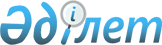 Талдықорған қалалық мәслихатының 2018 жылғы 27 желтоқсандағы "Талдықорған қаласының 2019-2021 жылдарға арналған бюджеті туралы" № 238 шешіміне өзгерістер енгізу туралыАлматы облысы Талдықорған қалалық мәслихатының 2019 жылғы 4 желтоқсандағы № 336 шешімі. Алматы облысы Әділет департаментінде 2019 жылы 12 желтоқсанда № 5331 болып тіркелді
      2008 жылғы 4 желтоқсандағы Қазақстан Республикасының Бюджет кодексінің 106-бабының 4-тармағына, "Қазақстан Республикасындағы жергілікті мемлекеттік басқару және өзін-өзі басқару туралы" 2001 жылғы 23 қаңтардағы Қазақстан Республикасы Заңының 6-бабының 1-тармағының 1) тармақшасына сәйкес, Талдықорған қалалық мәслихаты ШЕШІМ ҚАБЫЛДАДЫ:
      1. Талдықорған қалалық мәслихатының "Талдықорған қаласының 2019-2021 жылдарға арналған бюджеті туралы" 2018 жылғы 27 желтоқсандағы № 238 (Нормативтік құқықтық актілерді мемлекеттік тіркеу тізілімінде № 4995 тіркелген, 2019 жылдың 23 қаңтарында Қазақстан Республикасы Нормативтік құқықтық актілерінің эталондық бақылау банкінде жарияланған) шешіміне келесі өзгерістер енгізілсін:
      көрсетілген шешімнің 1- тармағы жаңа редакцияда баяндалсын:
      "1. 2019-2021 жылдарға арналған қала бюджеті тиісінше осы шешімнің 1, 2, 3-қосымшаларына сәйкес, оның ішінде 2019 жылға келесі көлемдерде бекітілсін:
      1) кірістер 39 509 208 мың теңге, оның ішінде:
      салықтық түсімдер 10 765 513 мың теңге;
      салықтық емес түсімдер 234 073 мың теңге;
      негізгі капиталды сатудан түсетін түсімдер 2 348 145 мың теңге;
      трансферттер түсімі 26 161 477 мың теңге, оның ішінде:
      аудандық маңызы бар қалалардың, ауылдардың, кенттердің, ауылдық округтардың бюджеттерінен трансферттер 1 мың теңге;
      ағымдағы нысаналы трансферттер 10 246 097 мың теңге;
      нысаналы даму трансферттері 4 661 409 мың теңге;
      субвенциялар 11 253 970 мың теңге;
      2) шығындар 38 794 221 мың теңге;
      3) таза бюджеттік кредиттеу -193 623 мың теңге, оның ішінде:
      бюджеттік кредиттер 60 600 мың теңге;
      бюджеттік кредиттерді өтеу 254 223 мың теңге;
      4) қаржы активтерімен операциялар бойынша сальдо 0 теңге;
      5) бюджет тапшылығы (профициті) 908 610 мың теңге;
      6) бюджет тапшылығын қаржыландыру (профицитін пайдалану) (-) 908 610 мың теңге.".
      2. Көрсетілген шешімнің 1-қосымшасы осы шешімнің қосымшасына сәйкес жаңа редакцияда баяндалсын.
      3. Осы шешімнің орындалуын бақылау "Экономика, қаржы мәселелері және бюджет жөніндегі" Талдықорған қалалық мәслихатының тұрақты комиссиясына жүктелсін.
      4. Осы шешім 2019 жылдың 1 қаңтарынан бастап қолданысқа енгізіледі. 2019 жылға арналған қала бюджеті
					© 2012. Қазақстан Республикасы Әділет министрлігінің «Қазақстан Республикасының Заңнама және құқықтық ақпарат институты» ШЖҚ РМК
				
      Талдықорған қалалық мәслихаты

      сессиясының төрағасы

М. Доскалиев

      Талдықорған қалалық

      мәслихатының хатшысы

Т. Ахажан
Талдықорған қалалық мәслихатының 2019 жылғы "4" желтоқсандағы "Талдықорған қалалық мәслихатының 2018 жылғы 27 желтоқсандағы "Талдықорған қаласының 2019-2021 жылдарға арналған бюджеті туралы" № 238 шешіміне өзгерістер енгізу туралы" № 336 шешіміне қосымшаТалдықорған қалалық мәслихатының 2018 жылғы 27 желтоқсандағы "Талдықорған қаласының 2019-2021 жылдарға арналған бюджеті туралы" № 238 шешіміне 1-қосымша
Санаты
Санаты
Санаты
Санаты
 

Сомасы

(мың теңге)
Сынып 
Сынып 
Сынып 
 

Сомасы

(мың теңге)
Ішкі сынып
Ішкі сынып
 

Сомасы

(мың теңге)
Атауы
 

Сомасы

(мың теңге)
I. Кірістер
39 509 208
1
Салықтық түсімдер
10 762 286
1
Табыс салығы
5 874 964
2
Жеке табыс салығы
5 874 964
3
Әлеуметтік салық
2 804 941
1
Әлеуметтік салық
2 804 941
4
Меншiкке салынатын салықтар
1 408 143
1
Мүлiкке салынатын салықтар
655 100
3
Жер салығы
99 866
4
Көлiк құралдарына салынатын салық
652 377
5
Бірыңғай жер салығы
800
5
Тауарларға, жұмыстарға және қызметтерге салынатын ішкі салықтар
281 738
2
Акциздер
42 290
3
Табиғи және басқа да ресурстарды пайдаланғаны үшін түсетін түсімдер
16 794
4
Кәсіпкерлік және кәсіби қызметті жүргізгені үшін алынатын алымдар
213 051
5
Ойын бизнесіне салық
9 603
8
Заңдық маңызы бар әрекеттерді жасағаны және (немесе) оған уәкілеттігі бар мемлекеттік органдар немесе лауазымды адамдар құжаттар бергені үшін алынатын міндетті төлемдер
392 500
1
Мемлекеттік баж
392 500
2
Салықтық емес түсiмдер
234 073
1
Мемлекеттік меншіктен түсетін кірістер
55 828
1
Мемлекеттік кәсіпорындардың таза кірісі бөлігінің түсімдері
1 773
5
Мемлекет меншігіндегі мүлікті жалға беруден түсетін кірістер
50 785
7
Мемлекеттік бюджеттен берілген кредиттер бойынша сыйақылар
3 270
2
Мемлекеттік бюджеттен қаржыландырылатын мемлекеттік мекемелердің тауарларды (жұмыстарды, қызметтерді) өткізуінен түсетін түсімдер
455
1
Мемлекеттік бюджеттен қаржыландырылатын мемлекеттік мекемелердің тауарларды (жұмыстарды, қызметтерді) өткізуінен түсетін түсімдер
455
4
Мемлекеттік бюджеттен қаржыландырылатын, сондай-ақ Қазақстан Республикасы Ұлттық Банкінің бюджетінен (шығыстар сметасынан) ұсталатын және қаржыландырылатын мемлекеттік мекемелер салатын айыппұлдар, өсімпұлдар, санкциялар, өндіріп алулар
36 731
1
Мұнай секторы ұйымдарынан түсетін түсімдерді қоспағанда, мемлекеттік бюджеттен қаржыландырылатын, сондай-ақ Қазақстан Республикасы Ұлттық Банкінің бюджетінен (шығыстар сметасынан) ұсталатын және қаржыландырылатын мемлекеттік мекемелер салатын айыппұлдар, өсімпұлдар, санкциялар, өндіріп алулар
36 731
6
Басқа да салықтық емес түсiмдер
141 059
1
Басқа да салықтық емес түсiмдер
141 059
3
Негізгі капиталды сатудан түсетін түсімдер
2 351 372
1
Мемлекеттік мекемелерге бекітілген мемлекеттік мүлікті сату
2 248 027
1
Мемлекеттік мекемелерге бекітілген мемлекеттік мүлікті сату
2 248 027
3
Жерді және материалдық емес активтерді сату
103 345
1
Жерді сату
101 525
2
Материалдық емес активтерді сату 
1 820
4
Трансферттердің түсімдері
26 161 477
1
Төмен тұрған мемлекеттiк басқару органдарынан алынатын трансферттер
1
3
Аудандық маңызы бар қалалардың, ауылдардың, кенттердің, аулдық округтардың бюджеттерінен трансферттер
1
2
Мемлекеттік басқарудың жоғары тұрған органдарынан түсетін трансферттер
26 161 476
2
Облыстық бюджеттен түсетiн трансферттер
26 161 476
Ағымдағы нысаналы трансферттер
10 246 097
Нысаналы даму трансферттері
4 661 409
Субвенциялар
11 253 970
Функционалдық топ
Функционалдық топ
Функционалдық топ
Функционалдық топ
Функционалдық топ
 

Сомасы

(мың теңге)
Кіші функция
Кіші функция
Кіші функция
Кіші функция
 

Сомасы

(мың теңге)
Бюджеттік бағдарламалардың әкімшісі
Бюджеттік бағдарламалардың әкімшісі
Бюджеттік бағдарламалардың әкімшісі
 

Сомасы

(мың теңге)
Бағдарлама
Бағдарлама
 

Сомасы

(мың теңге)
Атауы
 

Сомасы

(мың теңге)
II. Шығындар
38 794 221
01
Жалпы сипаттағы мемлекеттiк қызметтер
842 412
1
Мемлекеттiк басқарудың жалпы функцияларын орындайтын өкiлдi, атқарушы және басқа органдар
567 578
112
Аудан (облыстық маңызы бар қала) мәслихатының аппараты
27 377
001
Аудан (облыстық маңызы бар қала) мәслихатының қызметін қамтамасыз ету жөніндегі қызметтер
26 689
003
Мемлекеттік органның күрделі шығыстары
688
122
Аудан (облыстық маңызы бар қала) әкімінің аппараты
540 201
001
Аудан (облыстық маңызы бар қала) әкімінің қызметін қамтамасыз ету жөніндегі қызметтер
447 245
003
Мемлекеттік органның күрделі шығыстары
1 210
009
Ведомстволық бағыныстағы мемлекеттік мекемелер мен ұйымдардың күрделі шығыстары
69 592
113
Жергілікті бюджеттерден берілетін ағымдағы нысаналы трансферттер
22 154
2
Қаржылық қызмет
40 528
452
Ауданның (облыстық маңызы бар қаланың) қаржы бөлімі
40 528
001
Ауданның (облыстық маңызы бар қаланың) бюджетін орындау және коммуналдық меншігін басқару саласындағы мемлекеттік саясатты іске асыру жөніндегі қызметтер
32 535
003
Салық салу мақсатында мүлікті бағалауды жүргізу
5 834
010
Жекешелендіру, коммуналдық меншікті басқару, жекешелендіруден кейінгі қызмет және осыған байланысты дауларды реттеу 
1 759
018
Мемлекеттік органның күрделі шығыстары
400
5
Жоспарлау және статистикалық қызмет
49 753
453
Ауданның (облыстық маңызы бар қаланың) экономика және бюджеттік жоспарлау бөлімі
49 753
001
Экономикалық саясатты, мемлекеттік жоспарлау жүйесін қалыптастыру және дамыту саласындағы мемлекеттік саясатты іске асыру жөніндегі қызметтер
48 672
004
Мемлекеттік органның күрделі шығыстары
1 081
9
Жалпы сипаттағы өзге де мемлекеттiк қызметтер
184 553
801
Ауданның (облыстық маңызы бар қаланың) жұмыспен қамту, әлеуметтік бағдарламалар және азаматтық хал актілерін тіркеу бөлімі
184 553
001
Жергілікті деңгейде жұмыспен қамту, әлеуметтік бағдарламалар және азаматтық хал актілерін тіркеу саласындағы мемлекеттік саясатты іске асыру жөніндегі қызметтер
157 657
003
Мемлекеттік органның күрделі шығыстары
4 376
032
Ведомстволық бағыныстағы мемлекеттік мекемелер мен ұйымдардың күрделі шығыстары
22 520
02
Қорғаныс
686 516
1
Әскери мұқтаждар
2 359
122
Аудан (облыстық маңызы бар қала) әкімінің аппараты
2 359
005
Жалпыға бірдей әскери міндетті атқару шеңберіндегі іс-шаралар
2 359
2
Төтенше жағдайлар жөнiндегi жұмыстарды ұйымдастыру
684 157
122
Аудан (облыстық маңызы бар қала) әкімінің аппараты
684 157
006
Аудан (облыстық маңызы бар қала) ауқымындағы төтенше жағдайлардың алдын алу және оларды жою
684 157
03
Қоғамдық тәртіп, қауіпсіздік, құқықтық, сот, қылмыстық-атқару қызметі
128 791
9
Қоғамдық тәртіп және қауіпсіздік саласындағы өзге де қызметтер
128 791
485
Ауданның (облыстық маңызы бар қаланың) жолаушылар көлігі және автомобиль жолдары бөлімі
128 791
021
Елдi мекендерде жол қозғалысы қауiпсiздiгін қамтамасыз ету
128 791
04
Бiлiм беру
12 587 972
1
Мектепке дейiнгi тәрбие және оқыту
2 582 079
464
Ауданның (облыстық маңызы бар қаланың) білім бөлімі
2 582 079
009
Мектепке дейінгі тәрбие мен оқыту ұйымдарының қызметін қамтамасыз ету
949 270
040
Мектепке дейінгі білім беру ұйымдарында мемлекеттік білім беру тапсырысын іске асыру
1 632 809
2
Бастауыш, негізгі орта және жалпы орта білім беру
8 526 623
464
Ауданның (облыстық маңызы бар қаланың) білім бөлімі
8 274 919
003
Жалпы білім беру
7 836 297
006
Балаларға қосымша білім беру 
438 622
465
Ауданның (облыстық маңызы бар қаланың) дене шынықтыру және спорт бөлімі
227 936
017
Балалар мен жасөспірімдерге спорт бойынша қосымша білім беру
227 936
467
Ауданның (облыстық маңызы бар қаланың) құрылыс бөлімі
23 768
024
Бастауыш, негізгі орта және жалпы орта білім беру объектілерін салу және реконструкциялау
23 768
9
Бiлiм беру саласындағы өзге де қызметтер
1 479 270
464
Ауданның (облыстық маңызы бар қаланың) білім бөлімі
1 479 270
001
Жергілікті деңгейде білім беру саласындағы мемлекеттік саясатты іске асыру жөніндегі қызметтер
42 759
004
Ауданның (облыстық маңызы бар қаланың) мемлекеттік білім беру мекемелерінде білім беру жүйесін ақпараттандыру
22 903
005
Ауданның (облыстық маңызы бар қаланың) мемлекеттік білім беру мекемелер үшін оқулықтар мен оқу-әдiстемелiк кешендерді сатып алу және жеткізу
310 507
007
Аудандық (қалалалық) ауқымдағы мектеп олимпиадаларын және мектептен тыс іс-шараларды өткiзу
14 212
012
Мемлекеттік органның күрделі шығыстары
2 506
015
Жетім баланы (жетім балаларды) және ата-аналарының қамқорынсыз қалған баланы (балаларды) күтіп-ұстауға қамқоршыларға (қорғаншыларға) ай сайынғы ақшалай қаражат төлемі
72 208
022
Жетім баланы (жетім балаларды) және ата-анасының қамқорлығынсыз қалған баланы (балаларды) асырап алғаны үшін Қазақстан азаматтарына біржолғы ақша қаражатын төлеуге арналған төлемдер
1 537
067
Ведомстволық бағыныстағы мемлекеттік мекемелерінің және ұйымдарының күрделі шығыстары
865 337
113
Жергілікті бюджеттерден берілетін ағымдағы нысаналы трансферттер
147 301
06
Әлеуметтiк көмек және әлеуметтiк қамсыздандыру
5 648 970
1
Әлеуметтiк қамсыздандыру
2 916 958
464
Ауданның (облыстық маңызы бар қаланың) білім бөлімі
8 997
030
Патронат тәрбиешілерге берілген баланы (балаларды) асырап бағу 
8 997
801
Ауданның (облыстық маңызы бар қаланың) жұмыспен қамту, әлеуметтік бағдарламалар және азаматтық хал актілерін тіркеу бөлімі
2 907 961
010
Мемлекеттік атаулы әлеуметтік көмек 
2 907 311
057
Атаулы мемлекеттік әлеуметтік көмек алушылар болып табылатын жеке тұлғаларды телевизиялық абоненттiк жалғамалармен қамтамасыз ету
650
2
Әлеуметтiк көмек
2 588 051
464
Ауданның (облыстық маңызы бар қаланың) білім бөлімі
781 225
008
Жергілікті өкілді органдардың шешімі бойынша білім беру ұйымдарының күндізгі оқу нысанында оқитындар мен тәрбиеленушілерді қоғамдық көлікте (таксиден басқа) жеңілдікпен жол жүру түрінде әлеуметтік қолдау
781 225
801
Ауданның (облыстық маңызы бар қаланың) жұмыспен қамту, әлеуметтік бағдарламалар және азаматтық хал актілерін тіркеу бөлімі
1 806 826
004
Жұмыспен қамту бағдарламасы
628 513
006
Ауылдық жерлерде тұратын денсаулық сақтау, білім беру, әлеуметтік қамтамасыз ету, мәдениет, спорт және ветеринар мамандарына отын сатып алуға Қазақстан Республикасының заңнамасына сәйкес әлеуметтік көмек көрсету
5 965
007
Тұрғын үйге көмек көрсету
16 350
009
Үйден тәрбиеленіп оқытылатын мүгедек балаларды материалдық қамтамасыз ету
10 095
011
Жергілікті өкілетті органдардың шешімі бойынша мұқтаж азаматтардың жекелеген топтарына әлеуметтік көмек
124 780
013
Белгіленген тұрғылықты жері жоқ тұлғаларды әлеуметтік бейімдеу
137 954
014
Мұқтаж азаматтарға үйде әлеуметтiк көмек көрсету
83 039
017
Оңалтудың жеке бағдарламасына сәйкес мұқтаж мүгедектердi мiндеттi гигиеналық құралдармен қамтамасыз ету, қозғалуға қиындығы бар бірінші топтағы мүгедектерге жеке көмекшінің және есту бойынша мүгедектерге қолмен көрсететiн тіл маманының қызметтерін ұсыну
732 842
023
Жұмыспен қамту орталықтарының қызметін қамтамасыз ету
67 288
9
Әлеуметтiк көмек және әлеуметтiк қамтамасыз ету салаларындағы өзге де қызметтер
143 961
801
Ауданның (облыстық маңызы бар қаланың) жұмыспен қамту, әлеуметтік бағдарламалар және азаматтық хал актілерін тіркеу бөлімі
143 961
018
Жәрдемақыларды және басқа да әлеуметтік төлемдерді есептеу, төлеу мен жеткізу бойынша қызметтерге ақы төлеу
37 966
028
Күш көрсету немесе күш көрсету қаупі салдарынан қиын жағдайларға тап болған тәуекелдер тобындағы адамдарға қызметтер
42 183
050
Қазақстан Республикасында мүгедектердің құқықтарын қамтамасыз етуге және өмір сүру сапасын жақсарту
63 812
07
Тұрғын үй-коммуналдық шаруашылық
12 795 753
1
Тұрғын үй шаруашылығы
5 728 642
463
Ауданның (облыстық маңызы бар қаланың) жер қатынастары бөлімі
21 580
016
Мемлекет мұқтажы үшін жер учаскелерін алу
21 580
467
Ауданның (облыстық маңызы бар қаланың) құрылыс бөлімі
5 009 891
003
Коммуналдық тұрғын үй қорының тұрғын үйін жобалау және (немесе) салу, реконструкциялау
2 317 205
004
Инженерлік-коммуникациялық инфрақұрылымды жобалау, дамыту және (немесе) жайластыру
1 299 436
098
Коммуналдық тұрғын үй қорының тұрғын үйлерін сатып алу
1 393 250
479
Ауданның (облыстық маңызы бар қаланың) тұрғын үй инспекциясы бөлімі
15 068
001
Жергілікті деңгейде тұрғын үй қоры саласындағы мемлекеттік саясатты іске асыру жөніндегі қызметтер
13 418
005
Мемлекеттік органның күрделі шығыстары
1 650
497
Ауданның (облыстық маңызы бар қаланың) тұрғын үй-коммуналдық шаруашылық бөлімі
682 103
001
Жергілікті деңгейде тұрғын үй-коммуналдық шаруашылық саласындағы мемлекеттік саясатты іске асыру бойынша қызметтер
190 229
003
Мемлекеттік органның күрделі шығыстары
11 262
004
Мемлекеттiк қажеттiлiктер үшiн жер учаскелерiн алып қою, оның iшiнде сатып алу жолымен алып қою және осыған байланысты жылжымайтын мүлiктi иелiктен айыру
0
032
Ведомстволық бағыныстағы мемлекеттік мекемелерінің және ұйымдарының күрделі шығыстары
460 612
113
Жергілікті бюджеттерден берілетін ағымдағы нысаналы трансферттер
20 000
2
Коммуналдық шаруашылық
2 013 031
467
Ауданның (облыстық маңызы бар қаланың) құрылыс бөлімі
190 451
005
Коммуналдық шаруашылығын дамыту
190 451
497
Ауданның (облыстық маңызы бар қаланың) тұрғын үй-коммуналдық шаруашылық бөлімі
1 822 580
026
Ауданның (облыстық маңызы бар қаланың) коммуналдық меншігіндегі жылу жүйелерін пайдалануды ұйымдастыру
125 482
027
Ауданның (облыстық маңызы бар қаланың) коммуналдық меншігіндегі газ жүйелерін пайдалануды ұйымдастыру
30 694
029
Сумен жабдықтау және су бұру жүйелерін дамыту
1 654 559
058
Ауылдық елді мекендердегі сумен жабдықтау және су бұру жүйелерін дамыту
11 845
3
Елді-мекендерді абаттандыру
5 054 080
497
Ауданның (облыстық маңызы бар қаланың) тұрғын үй-коммуналдық шаруашылық бөлімі
5 054 080
025
Елдi мекендердегі көшелердi жарықтандыру
450 976
030
Елдi мекендердiң санитариясын қамтамасыз ету
83 287
034
Жерлеу орындарын ұстау және туыстары жоқ адамдарды жерлеу
5 750
035
Елдi мекендердi абаттандыру және көгалдандыру
4 514 067
08
Мәдениет, спорт, туризм және ақпараттық кеңістiк
508 414
1
Мәдениет саласындағы қызмет
243 082
455
Ауданның (облыстық маңызы бар қаланың) мәдениет және тілдерді дамыту бөлімі
243 082
003
Мәдени-демалыс жұмысын қолдау
243 082
2
Спорт
88 754
465
Ауданның (облыстық маңызы бар қаланың) дене шынықтыру және спорт бөлімі 
88 754
001
Жергілікті деңгейде дене шынықтыру және спорт саласындағы мемлекеттік саясатты іске асыру жөніндегі қызметтер
13 042
004
Мемлекеттік органның күрделі шығыстары
400
006
Аудандық (облыстық маңызы бар қалалық) деңгейде спорттық жарыстар өткiзу
16 645
007
Әртүрлi спорт түрлерi бойынша аудан (облыстық маңызы бар қала) құрама командаларының мүшелерiн дайындау және олардың облыстық спорт жарыстарына қатысуы
20 529
032
Ведомстволық бағыныстағы мемлекеттік мекемелерінің және ұйымдарының күрделі шығыстары
38 138
3
Ақпараттық кеңiстiк
98 950
455
Ауданның (облыстық маңызы бар қаланың) мәдениет және тілдерді дамыту бөлімі
73 816
006
Аудандық (қалалық) кiтапханалардың жұмыс iстеуi
72 922
007
Мемлекеттік тілді және Қазақстан халықтарының басқа да тілдерін дамыту
894
456
Ауданның (облыстық маңызы бар қаланың) ішкі саясат бөлімі
25 134
002
Мемлекеттік ақпараттық саясат жүргізу жөніндегі қызметтер
25 134
9
Мәдениет, спорт, туризм және ақпараттық кеңiстiктi ұйымдастыру жөнiндегi өзге де қызметтер
77 628
455
Ауданның (облыстық маңызы бар қаланың) мәдениет және тілдерді дамыту бөлімі
43 716
001
Жергілікті деңгейде тілдерді және мәдениетті дамыту саласындағы мемлекеттік саясатты іске асыру жөніндегі қызметтер
17 199
010
Мемлекеттік органның күрделі шығыстары
75
032
Ведомстволық бағыныстағы мемлекеттік мекемелерінің және ұйымдарының күрделі шығыстары
26 442
456
Ауданның (облыстық маңызы бар қаланың) ішкі саясат бөлімі
33 912
001
Жергілікті деңгейде ақпарат, мемлекеттілікті нығайту және азаматтардың әлеуметтік сенімділігін қалыптастыру саласында мемлекеттік саясатты іске асыру жөніндегі қызметтер
33 512
006
Мемлекеттік органның күрделі шығыстары
400
9
Отын-энергетика кешенi және жер қойнауын пайдалану
193 261
1
Отын және энергетика
193 261
497
Ауданның (облыстық маңызы бар қаланың) тұрғын үй-коммуналдық шаруашылық бөлімі
193 261
009
Жылу-энергетикалық жүйені дамыту
193 261
10
Ауыл, су, орман, балық шаруашылығы, ерекше қорғалатын табиғи аумақтар, қоршаған ортаны және жануарлар дүниесін қорғау, жер қатынастары
188 194
1
Ауыл шаруашылығы
79 986
462
Ауданның (облыстық маңызы бар қаланың) ауыл шаруашылығы бөлімі
24 716
001
Жергілікті деңгейде ауыл шаруашылығы саласындағы мемлекеттік саясатты іске асыру жөніндегі қызметтер
24 316
006
Мемлекеттік органның күрделі шығыстары
400
473
Ауданның (облыстық маңызы бар қаланың) ветеринария бөлімі
55 270
001
Жергілікті деңгейде ветеринария саласындағы мемлекеттік саясатты іске асыру жөніндегі қызметтер
17 698
003
Мемлекеттік органның күрделі шығыстары 
400
007
Қаңғыбас иттер мен мысықтарды аулауды және жоюды ұйымдастыру
10 800
008
Алып қойылатын және жойылатын ауру жануарлардың, жануарлардан алынатын өнімдер мен шикізаттың құнын иелеріне өтеу
158
009
Жануарлардың энзоотиялық аурулары бойынша ветеринариялық іс-шараларды жүргізу
170
010
Ауыл шаруашылығы жануарларын сәйкестендіру жөніндегі іс-шараларды өткізу
1 791
011
Эпизоотияға қарсы іс-шаралар жүргізу
24 253
6
Жер қатынастары
99 524
463
Ауданның (облыстық маңызы бар қаланың) жер қатынастары бөлімі
99 524
001
Аудан (облыстық маңызы бар қала) аумағында жер қатынастарын реттеу саласындағы мемлекеттік саясатты іске асыру жөніндегі қызметтер
39 699
006
Аудандардың, облыстық маңызы бар, аудандық маңызы бар қалалардың, кенттердiң, ауылдардың, ауылдық округтердiң шекарасын белгiлеу кезiнде жүргiзiлетiн жерге орналастыру
56 181
007
Мемлекеттік органның күрделі шығыстары
3 644
9
Ауыл, су, орман, балық шаруашылығы, қоршаған ортаны қорғау және жер қатынастары саласындағы басқа да қызметтер
8 684
453
Ауданның (облыстық маңызы бар қаланың) экономика және бюджеттік жоспарлау бөлімі
8 684
099
Мамандардың әлеуметтік көмек көрсетуі жөніндегі шараларды іске асыру
8 684
11
Өнеркәсіп, сәулет, қала құрылысы және құрылыс қызметі
130 322
2
Сәулет, қала құрылысы және құрылыс қызметі
130 322
467
Ауданның (облыстық маңызы бар қаланың) құрылыс бөлімі
54 766
001
Жергілікті деңгейде құрылыс саласындағы мемлекеттік саясатты іске асыру жөніндегі қызметтер
54 366
017
Мемлекеттік органның күрделі шығыстары
400
468
Ауданның (облыстық маңызы бар қаланың) сәулет және қала құрылысы бөлімі
75 556
001
Жергілікті деңгейде сәулет және қала құрылысы саласындағы мемлекеттік саясатты іске асыру жөніндегі қызметтер
40 810
003
Аудан аумағында қала құрылысын дамыту схемаларын және елді мекендердің бас жоспарларын әзірлеу
31 385
004
Мемлекеттік органның күрделі шығыстары 
3 361
12
Көлiк және коммуникация
4 921 758
1
Автомобиль көлiгi
4 465 419
485
Ауданның (облыстық маңызы бар қаланың) жолаушылар көлігі және автомобиль жолдары бөлімі
4 465 419
022
Көлік инфрақұрылымын дамыту
71 795
023
Автомобиль жолдарының жұмыс істеуін қамтамасыз ету
1 016 827
045
Аудандық маңызы бар автомобиль жолдарын және елді-мекендердің көшелерін күрделі және орташа жөндеу
3 376 797
9
Көлiк және коммуникациялар саласындағы басқа да қызметтер
456 339
485
Ауданның (облыстық маңызы бар қаланың) жолаушылар көлігі және автомобиль жолдары бөлімі
456 339
001
Жергілікті деңгейде жолаушылар көлігі және автомобиль жолдары саласындағы мемлекеттік саясатты іске асыру жөніндегі қызметтер
28 284
003
Мемлекеттік органның күрделі шығыстары 
400
024
Кентiшiлiк (қалаiшiлiк), қала маңындағы ауданiшiлiк қоғамдық жолаушылар тасымалдарын ұйымдастыру
427 655
13
Басқалар
39 735
3
Кәсiпкерлiк қызметтi қолдау және бәсекелестікті қорғау
23 420
469
Ауданның (облыстық маңызы бар қаланың) кәсіпкерлік бөлімі
23 420
001
Жергілікті деңгейде кәсіпкерлік дамыту саласындағы мемлекеттік саясатты іске асыру жөніндегі қызметтер
20 945
003
Кәсіпкерлік қызметті қолдау
2 400
004
Мемлекеттік органның күрделі шығыстары
75
9
Басқалар
16 315
452
Ауданның (облыстық маңызы бар қаланың) қаржы бөлімі
16 315
012
Ауданның (облыстық маңызы бар қаланың) жергілікті атқарушы органының резерві 
9 463
026
Аудандық маңызы бар қала, ауыл, кент, ауылдық округ бюджеттеріне ең төменгі жалақы мөлшерін өзгеруіне байланысты азаматтық қызметшілердің жекелеген санаттарының, мемлекеттік бюджет қаражаты есебінен ұсталатын ұйымдар қызметкерлерінің жалақысын көтеруге берілетін ағымдағы нысаналы трансферттер
6 852
14
Борышқа қызмет көрсету
13 885
1
Борышқа қызмет көрсету
13 885
452
Ауданның (облыстық маңызы бар қаланың) қаржы бөлiмi
13 885
013
Жергiлiктi атқарушы органдардың облыстық бюджеттен қарыздар бойынша сыйақылар мен өзге де төлемдердi төлеу бойынша борышына қызмет көрсету
13 885
15
Трансферттер
108 238
1
Трансферттер
108 238
452
Ауданның (облыстық маңызы бар қаланың) қаржы бөлімі
108 238
006
Нысаналы пайдаланылмаған (толық пайдаланылмаған) трансферттерді қайтару
436
038
Субвенциялар
107 802
Функционалдық топ
Функционалдық топ
Функционалдық топ
Функционалдық топ
Функционалдық топ
 

Сомасы

(мың теңге)
Кіші функция
Кіші функция
Кіші функция
Кіші функция
 

Сомасы

(мың теңге)
Бюджеттік бағдарламалардың әкімшісі
Бюджеттік бағдарламалардың әкімшісі
Бюджеттік бағдарламалардың әкімшісі
 

Сомасы

(мың теңге)
Бағдарлама 
Бағдарлама 
 

Сомасы

(мың теңге)
Атауы
 

Сомасы

(мың теңге)
III. Таза бюджеттік кредиттеу 
-193 623
Бюджеттік кредиттер
60 600
10
Ауыл, су, орман, балық шаруашылығы, ерекше қорғалатын табиғи аумақтар, қоршаған ортаны және жануарлар дүниесін қорғау, жер қатынастары
60 600
9
Ауыл, су, орман, балық шаруашылығы, қоршаған ортаны қорғау және жер қатынастары саласындағы басқа да қызметтер
60 600
453
Ауданның (облыстық маңызы бар қаланың) экономика және бюджеттік жоспарлау бөлімі
60 600
006
Мамандарды әлеуметтік қолдау шараларын іске асыру үшін бюджеттік кредиттер
60 600
Санаты 
Санаты 
Санаты 
Санаты 
Сомасы (мың теңге)
Сынып 
Сынып 
Сынып 
Сомасы (мың теңге)
Ішкі сынып
Ішкі сынып
Сомасы (мың теңге)
Атауы 
Сомасы (мың теңге)
Бюджеттік кредиттерді өтеу 
254 223
5
Бюджеттік кредиттерді өтеу 
254 223
1
Бюджеттік кредиттерді өтеу 
254 223
1
Мемлекеттік бюджеттен берілген бюджеттік кредиттерді өтеу 
254 223
Функционалдық топ
Функционалдық топ
Функционалдық топ
Функционалдық топ
Функционалдық топ
 

Сомасы

(мың теңге)
Кіші функция
Кіші функция
Кіші функция
Кіші функция
 

Сомасы

(мың теңге)
Бюджеттік бағдарламалардың әкімшісі
Бюджеттік бағдарламалардың әкімшісі
Бюджеттік бағдарламалардың әкімшісі
 

Сомасы

(мың теңге)
Бағдарлама
Бағдарлама
 

Сомасы

(мың теңге)
Атауы
 

Сомасы

(мың теңге)
IV. Қаржы активтерімен жасалатын операциялар бойынша сальдо
0
Қаржы активтерін сатып алу 
0
13
Басқалар
0
9
Басқалар
0
485
Ауданның (облыстық маңызы бар қаланың) жолаушылар көлігі және автомобиль жолдары бөлімі
0
065
Заңды тұлғалардың жарғылық капиталын қалыптастыру немесе ұлғайту
0
Санаты 
Санаты 
Санаты 
Санаты 
 

Сомасы

 (мың теңге)
Сынып 
Сынып 
Сынып 
 

Сомасы

 (мың теңге)
Ішкі сынып
Ішкі сынып
 

Сомасы

 (мың теңге)
Атауы 
 

Сомасы

 (мың теңге)
V. Бюджеттің тапшылығы (профициті)
908 610
VI. Бюджеттің тапшылығын қаржыландыру (профицитті пайдалану) 
-908 610
7
Қарыздар түсімі
60 600
1
Мемлекеттік ішкі қарыздар 
60 600
2
Қарыз алу келісім шарттары
60 600
8
Бюджет қаражаттарының пайдаланылатын қалдықтары
1 797 986
1
Бюджет қаражаты қалдықтары
1 797 986
1
Бюджет қаражатының бос қалдықтары
1 797 986
Функционалдық топ
Функционалдық топ
Функционалдық топ
Функционалдық топ
Функционалдық топ
 

Сомасы

 (мың теңге)
Кіші функция
Кіші функция
Кіші функция
Кіші функция
 

Сомасы

 (мың теңге)
Бюджеттік бағдарламалардың әкімшісі
Бюджеттік бағдарламалардың әкімшісі
Бюджеттік бағдарламалардың әкімшісі
 

Сомасы

 (мың теңге)
Бағдарлама 
Бағдарлама 
 

Сомасы

 (мың теңге)
Атауы
 

Сомасы

 (мың теңге)
16
Қарыздарды өтеу
2 767 196
1
Қарыздарды өтеу
2 767 196
452
Ауданның (облыстық маңызы бар қаланың) қаржы бөлімі
2 767 196
008
Жергілікті атқарушы органның жоғары тұрған бюджет алдындағы борышын өтеу
2 767 196